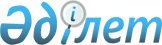 О ратификации Протокола о внесении изменения в Соглашение между Правительством Республики Казахстан и Правительством Исламской Республики Афганистан о сотрудничестве в области образования от 22 ноября 2009 годаЗакон Республики Казахстан от 5 июля 2012 года № 28-V

      Ратифицировать Протокол о внесении изменения в Соглашение между Правительством Республики Казахстан и Правительством Исламской Республики Афганистан о сотрудничестве в области образования от 22 ноября 2009 года, совершенный в Кабуле 18 июня 2010 года.      Президент

      Республики Казахстан                       Н. НАЗАРБАЕВ 

Протокол

о внесении изменения в Соглашение

между Правительством Республики Казахстан и

Правительством Исламской Республики Афганистан

о сотрудничестве в области образования от 22 ноября 2009 года

      Правительство Республики Казахстан и Правительство Исламской Республики Афганистан, далее именуемые Сторонами,



      руководствуясь статьей 19 Соглашения между Правительством Республики Казахстан и Правительством Исламской Республики Афганистан о сотрудничестве в области образования от 22 ноября 2009 года (далее - Соглашение),



      в целях дальнейшего расширения обмена в области образования между государствами Сторон,



      согласились о нижеследующем: 

Статья 1

      Часть первую Статьи 5 Соглашения изложить в следующей редакции:

      «Обучение граждан Исламской Республики Афганистан осуществляется в высших учебных заведениях Республики Казахстан по специальностям в следующих сферах: здравоохранения - 200 человек (высшая специальная (общая медицина) - 194, бакалавриат фармации - 6), сельское хозяйство - 129 (бакалавриат - 117, магистратура - 12), ветеринария - 6 (магистратура - 6), обеспечения внутреннего правопорядка - 75 (бакалавриат - 75), гуманитарная сфера и журналистика - 40 (бакалавриат - 16, магистратура - 24), естественные науки - 6 (магистратура - 6), социальные науки, экономика и бизнес - 18 (магистратура- 18), искусство - 18 (магистратура - 18), право - 6 (магистратура - 6), обеспечение охраны государственной границы - 45 (бакалавриат - 45), инженерное - 91 (бакалавриат - 40, магистратура - 51) и педагогическое направление - 66 (бакалавриат - 30, магистратура - 36)». 

Статья 2

      В случае возникновения споров в толковании или применении положений настоящего Протокола Стороны буду разрешать их путем консультаций и переговоров. 

Статья 3

      Настоящий Протокол вступает в силу со дня получения последнего письменного уведомления по дипломатическим каналам о выполнении Сторонами внутригосударственных процедур, необходимых для его вступления в силу.



      Совершено в городе Кабул 18 июня 2010 года в двух экземплярах, каждый на казахском, дари и английском языках, причем все тексты имеют одинаковую силу. В случае возникновения расхождений в толковании, Стороны будут обращаться к тексту на английском языке.          За Правительство                   За Правительство

       Республики Казахстан                Исламской Республики

                                              Афганистан

      Заверяю то, что данный текст является аутентичным переводом на русский язык Протокола о внесении изменения в Соглашение между Правительством Республики Казахстан и Правительством Исламской Республики Афганистан о сотрудничестве в области образования от 22 ноября 2009 года.      Заместитель Директора

      Департамента стратегического

      планирования и информационных 

      ехнологий Министерства образования

      и науки Республики Казахстан               А. Абылайхан      Примечание РЦПИ!

      Далее следует текст Протокола на дари и английском языках.
					© 2012. РГП на ПХВ «Институт законодательства и правовой информации Республики Казахстан» Министерства юстиции Республики Казахстан
				